Publicado en Terrassa el 11/03/2023 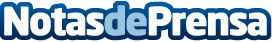 Galerías del Tresillo llança WOMAN WEEK,una campanya per a reduir la bretxa salarial de les donesL'empresa líder en sofà, ofereix un descompte de fins al 21% en tots els seus productes al col·lectiu de dones, com una mesura compensatòria a la diferència salarial que existeix a Espanya entre homes i donesDatos de contacto:Melissa Silva Franco 747 72 87 49Nota de prensa publicada en: https://www.notasdeprensa.es/galerias-del-tresillo-llanca-woman-weekuna_1 Categorias: Sociedad Cataluña Solidaridad y cooperación http://www.notasdeprensa.es